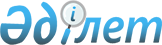 О внесении изменений в решение Павлодарского районного маслихата (54 очередная сессия, 5 созыв) от 23 декабря 2015 года № 54/406 "О Павлодарском районном бюджете на 2016 - 2018 годы"
					
			Утративший силу
			
			
		
					Решение маслихата Павлодарского района Павлодарской области от 10 ноября 2016 года № 9/59. Зарегистрировано Департаментом юстиции Павлодарской области 15 ноября 2016 года № 5264. Утратило силу решением маслихата Павлодарского района Павлодарской области от 7 февраля 2017 года № 13/82 (вводится в действие со дня его первого официального опубликования)      Сноска. Утратило силу решением маслихата Павлодарского района Павлодарской области от 07.02.2017 № 13/82 (вводится в действие со дня его первого официального опубликования).

      В соответствии с пунктом 4 статьи 106 Бюджетного кодекса Республики Казахстан, подпунктом 1) пункта 1 статьи 6 Закона Республики Казахстан "О местном государственном управлении и самоуправлении в Республике Казахстан", Павлодарский районный маслихат РЕШИЛ:

      1. Внести в решение Павлодарского районного маслихата (54 очередная сессия, 5 созыв) от 23 декабря 2015 года № 54/406 "О Павлодарском районном бюджете на 2016 - 2018 годы" (зарегистрированное в Реестре государственной регистрации нормативных правовых актов от 29 декабря 2015 года за № 4867, опубликованное в районных газетах "Заман тынысы", "Нива" от 14 января 2016 года № 2), следующие изменения:

      в пункте 1:

      в подпункте 1):

      цифры "3 422 648" заменить цифрами "3 432 611";

      цифры "596 477" заменить цифрами "598 762";

      цифры "24 587" заменить цифрами "31 246";

      цифры "3 000" заменить цифрами "3 056";

      цифры "2 798 584" заменить цифрами "2 799 547";

      в подпункте 2) цифры "3 429 276" заменить цифрами "3 439 239";

      в подпункте 3):

      цифры "2 107" заменить цифрами "1 414";

      цифры "22 270" заменить цифрами "21 577";

      в подпункте 5) цифры "- 8 735 " заменить цифрами "- 8 042";

      в подпункте 6) цифры "8 735" заменить цифрами "8 042";

      приложение 1 к указанному решению изложить в новой редакции согласно приложению к настоящему решению.

      2. Контроль за выполнением настоящего решения возложить на постоянную комиссию районного маслихата по вопросам бюджета.

      3. Настоящее решение вводится в действие с 1 января 2016 года.

 О районном бюджете на 2016 год
(с изменениями)
					© 2012. РГП на ПХВ «Институт законодательства и правовой информации Республики Казахстан» Министерства юстиции Республики Казахстан
				
      Председатель сессии

Д. Корепанов

      Секретарь маслихата

К. Байжанов
Приложение
к решению Павлодарского
районного маслихата
(9 внеочередная сессия, 6 созыв)
от 10 ноября 2016 года № 9/59Приложение 1
к решению Павлодарского
районного маслихата
(54 очередная сессия, 5 созыв)
от 23 декабря 2015 года
№ 54/406Категория

Категория

Категория

Категория

Сумма (тысяч тенге)

Класс

Класс

Класс

Сумма (тысяч тенге)

Подкласс

Подкласс

Сумма (тысяч тенге)

Наименование

Сумма (тысяч тенге)

1

2

3

4

5

I. Доходы

3 432 611

1

Налоговые поступления

598 762

01

Подоходный налог

254 542

2

Индивидуальный подоходный налог 

254 542

03

Социальный налог

159 318

1

Социальный налог

159 318

04

Hалоги на собственность

165 439

1

Hалоги на имущество

119 680

3

Земельный налог

5 668

4

Hалог на транспортные средства

36 291

5

Единый земельный налог

3 800

05

Внутренние налоги на товары, работы и услуги

14 245

2

Акцизы

941

3

Поступления за использование природных и других ресурсов

5 364

4

Сборы за ведение предпринимательской и профессиональной деятельности

7 790

5

Налог на игорный бизнес

150

08

Обязательные платежи, взимаемые за совершение юридически значимых действий и (или) выдачу документов уполномоченными на то государственными органами или должностными лицами

5 218

1

Государственная пошлина

5 218

2

Неналоговые поступления

31 246

01

Доходы от государственной собственности

3 118

4

Доходы на доли участия в юридических лицах, находящиеся в государственной собственности

50

5

Доходы от аренды имущества, находящегося в государственной собственности

3 039

7

Вознаграждения по кредитам, выданным из государственного бюджета

29

04

Штрафы, пени, санкции, взыскания, налагаемые государственными учреждениями, финансируемыми из государственного бюджета, а также содержащимися и финансируемыми из бюджета (сметы расходов) Национального Банка Республики Казахстан

282

1

Штрафы, пени, санкции, взыскания, налагаемые государственными учреждениями, финансируемыми из государственного бюджета, а также содержащимися и финансируемыми из бюджета (сметы расходов) Национального Банка Республики Казахстан, за исключением поступлений от организаций нефтяного сектора

282

06

Прочие неналоговые поступления

27 846

1

Прочие неналоговые поступления

27 846

3

Поступления от продажи основного капитала

3 056

03

Продажа земли и нематериальных активов

3 056

1

Продажа земли

3 000

2

Продажа нематериальных активов

56

4

Поступления трансфертов 

2 799 547

02

Трансферты из вышестоящих органов государственного управления

2 799 547

2

Трансферты из областного бюджета

2 799 547

Функциональная группа 

Функциональная группа 

Функциональная группа 

Функциональная группа 

Функциональная группа 

Сумма (тысяч тенге)

Функциональная подгруппа

Функциональная подгруппа

Функциональная подгруппа

Функциональная подгруппа

Сумма (тысяч тенге)

Администратор бюджетных программ 

Администратор бюджетных программ 

Администратор бюджетных программ 

Сумма (тысяч тенге)

Бюджетная программа

Бюджетная программа

Сумма (тысяч тенге)

Наименование

Сумма (тысяч тенге)

1

2

3

4

5

6

II. Затраты

3 439 239

01

Государственные услуги общего характера

361 638

1

Представительные, исполнительные и другие органы, выполняющие общие функции государственного управления

296 868

112

Аппарат маслихата района (города областного значения)

17 727

001

Услуги по обеспечению деятельности маслихата района (города областного значения)

17 559

003

Капитальные расходы государственного органа

168

122

Аппарат акима района (города областного значения)

86 696

001

Услуги по обеспечению деятельности акима района (города областного значения)

83 336

003

Капитальные расходы государственного органа

3 360

123

Аппарат акима района в городе, города районного значения, поселка, села, сельского округа

192 445

001

Услуги по обеспечению деятельности акима района в городе, города районного значения, поселка, села, сельского округа

192 445

2

Финансовая деятельность

17 746

452

Отдел финансов района (города областного значения)

17 746

001

Услуги по реализации государственной политики в области исполнения бюджета и управления коммунальной собственностью района (города областного значения)

15 824

003

Проведение оценки имущества в целях налогообложения

833

010

Приватизация, управление коммунальным имуществом, постприватизационная деятельность и регулирование споров, связанных с этим

1 089

5

Планирование и статистическая деятельность

18 417

453

Отдел экономики и бюджетного планирования района (города областного значения)

18 417

001

Услуги по реализации государственной политики в области формирования и развития экономической политики, системы государственного планирования

18 257

004

Капитальные расходы государственного органа 

160

9

Прочие государственные услуги общего характера

28 607

454

Отдел предпринимательства и сельского хозяйства района (города областного значения)

18 696

001

Услуги по реализации государственной политики на местном уровне в области развития предпринимательства и сельского хозяйства

18 376

007

Капитальные расходы государственного органа 

320

458

Отдел жилищно-коммунального хозяйства, пассажирского транспорта и автомобильных дорог района (города областного значения)

9 911

001

Услуги по реализации государственной политики на местном уровне в области жилищно-коммунального хозяйства, пассажирского транспорта и автомобильных дорог 

9 911

02

Оборона

24 741

1

Военные нужды

9 453

122

Аппарат акима района (города областного значения)

9 453

005

Мероприятия в рамках исполнения всеобщей воинской обязанности

9 453

2

Организация работы по чрезвычайным ситуациям

15 288

122

Аппарат акима района (города областного значения)

15 288

006

Предупреждение и ликвидация чрезвычайных ситуаций масштаба района (города областного значения)

700

007

Мероприятия по профилактике и тушению степных пожаров районного (городского) масштаба, а также пожаров в населенных пунктах, в которых не созданы органы государственной противопожарной службы

14 588

04

Образование

2 183 729

1

Дошкольное воспитание и обучение

279 421

123

Аппарат акима района в городе, города районного значения, поселка, села, сельского округа

209 431

004

Обеспечение деятельности организаций дошкольного воспитания и обучения

87 985

041

Реализация государственного образовательного заказа в дошкольных организациях образования

121 446

464

Отдел образования района (города областного значения)

69 990

040

Реализация государственного образовательного заказа в дошкольных организациях образования

69 990

2

Начальное, основное среднее и общее среднее образование

1 823 642

123

Аппарат акима района в городе, города районного значения, поселка, села, сельского округа

18 568

005

Организация бесплатного подвоза учащихся до школы и обратно в сельской местности

18 568

457

Отдел культуры, развития языков, физической культуры и спорта района (города областного значения)

62 454

017

Дополнительное образование для детей и юношества по спорту

62 454

464

Отдел образования района (города областного значения)

1 742 620

003

Общеобразовательное обучение

1 722 686

006

Дополнительное образование для детей 

19 934

9

Прочие услуги в области образования

80 666

464

Отдел образования района (города областного значения)

80 666

001

Услуги по реализации государственной политики на местном уровне в области образования 

20 373

005

Приобретение и доставка учебников, учебно-методических комплексов для государственных учреждений образования района (города областного значения)

22 657

007

Проведение школьных олимпиад, внешкольных мероприятий и конкурсов районного (городского) масштаба

3 000

015

Ежемесячная выплата денежных средств опекунам (попечителям) на содержание ребенка - сироты (детей-сирот), и ребенка (детей), оставшегося без попечения родителей

12 764

022

Выплата единовременных денежных средств казахстанским гражданам, усыновившим (удочерившим) ребенка (детей)-сироту и ребенка (детей), оставшегося без попечения родителей

638

029

Обследование психического здоровья детей и подростков и оказание психолого-медико-педагогической консультативной помощи населению

2 699

067

Капитальные расходы подведомственных государственных учреждений и организаций

18 535

06

Социальная помощь и социальное обеспечение

120 271

1

Социальное обеспечение

8 969

451

Отдел занятости и социальных программ района (города областного значения)

5 869

016

Государственные пособия на детей до 18 лет

5 869

464

Отдел образования района (города областного значения)

3 100

030

Содержание ребенка (детей), переданного патронатным воспитателям

3 100

2

Социальная помощь

91 347

123

Аппарат акима района в городе, города районного значения, поселка, села, сельского округа

22 307

003

Оказание социальной помощи нуждающимся гражданам на дому

22 307

451

Отдел занятости и социальных программ района (города областного значения)

69 040

002

Программа занятости

13 144

007

Социальная помощь отдельным категориям нуждающихся граждан по решениям местных представительных органов

33 088

010

Материальное обеспечение детей - инвалидов, воспитывающихся и обучающихся на дому

833

017

Обеспечение нуждающихся инвалидов обязательными гигиеническими средствами и предоставление услуг специалистами жестового языка, индивидуальными помощниками в соответствии с индивидуальной программой реабилитации инвалида

21 975

9

Прочие услуги в области социальной помощи и социального обеспечения

19 955

451

Отдел занятости и социальных программ района (города областного значения)

19 955

001

Услуги по реализации государственной политики на местном уровне в области обеспечения занятости и реализации социальных программ для населения

19 181

011

Оплата услуг по зачислению, выплате и доставке пособий и других социальных выплат

774

07

Жилищно-коммунальное хозяйство

33 684

1

Жилищное хозяйство

27 870

123

Аппарат акима района в городе, города районного значения, поселка, села, сельского округа

10 138

027

Ремонт и благоустройство объектов в рамках развития городов и сельских населенных пунктов по Дорожной карте занятости 2020

10 138

457

Отдел культуры, развития языков, физической культуры и спорта района (города областного значения)

4 170

024

Ремонт объектов в рамках развития городов и сельских населенных пунктов по Дорожной карте занятости 2020

4 170

458

Отдел жилищно-коммунального хозяйства, пассажирского транспорта и автомобильных дорог района (города областного значения)

145

041

Ремонт и благоустройство объектов в рамках развития городов и сельских населенных пунктов по Дорожной карте занятости 2020

145

464

Отдел образования района (города областного значения)

11 857

026

Ремонт объектов в рамках развития городов и сельских населенных пунктов по Дорожной карте занятости 2020

11 857

472

Отдел строительства, архитектуры и градостроительства района (города областного значения)

1 560

004

Проектирование, развитие и (или) обустройство инженерно-коммуникационной инфраструктуры

1 560

2

Коммунальное хозяйство

3 787

123

Аппарат акима района в городе, города районного значения, поселка, села, сельского округа

1 787

014

Организация водоснабжения населенных пунктов

1 787

472

Отдел строительства, архитектуры и градостроительства района (города областного значения)

2 000

058

Развитие системы водоснабжения и водоотведения в сельских населенных пунктах

2 000

3

Благоустройство населенных пунктов

2 027

123

Аппарат акима района в городе, города районного значения, поселка, села, сельского округа

1 727

008

Освещение улиц населенных пунктов

1 727

458

Отдел жилищно-коммунального хозяйства, пассажирского транспорта и автомобильных дорог района (города областного значения)

300

016

Обеспечение санитарии населенных пунктов

300

08

Культура, спорт, туризм и информационное пространство

268 231

1

Деятельность в области культуры

195 278

123

Аппарат акима района в городе, города районного значения, поселка, села, сельского округа

152 067

006

Поддержка культурно-досуговой работы на местном уровне

152 067

457

Отдел культуры, развития языков, физической культуры и спорта района (города областного значения)

43 211

003

Поддержка культурно-досуговой работы

43 211

2

Спорт

3 613

457

Отдел культуры, развития языков, физической культуры и спорта района (города областного значения)

3 613

009

Проведение спортивных соревнований на районном (города областного значения) уровне

3 613

3

Информационное пространство

43 930

456

Отдел внутренней политики района (города областного значения)

10 812

002

Услуги по проведению государственной информационной политики

10 812

457

Отдел культуры, развития языков, физической культуры и спорта района (города областного значения)

33 118

006

Функционирование районных (городских) библиотек 

31 573

007

Развитие государственного языка и других языков народа Казахстана

1 545

9

Прочие услуги по организации культуры, спорта, туризма и информационного пространства

25 410

456

Отдел внутренней политики района (города областного значения)

10 384

001

Услуги по реализации государственной политики на местном уровне в области информации, укрепления государственности и формирования социального оптимизма граждан

8 674

003

Реализация мероприятий в сфере молодежной политики

1 710

457

Отдел культуры, развития языков, физической культуры и спорта района (города областного значения)

15 026

001

Услуги по реализации государственной политики на местном уровне в области культуры, развития языков, физической культуры и спорта 

7 668

032

Капитальные расходы подведомственных государственных учреждений и организаций

7 358

10

Сельское, водное, лесное, рыбное хозяйство, особо охраняемые природные территории, охрана окружающей среды и животного мира, земельные отношения

194 170

1

Сельское хозяйство

115 315

453

Отдел экономики и бюджетного планирования района (города областного значения)

14 698

099

Реализация мер по оказанию социальной поддержки специалистов 

14 698

472

Отдел строительства, архитектуры и градостроительства района (города областного значения)

300

010

Развитие объектов сельского хозяйства

300

473

Отдел ветеринарии района (города областного значения)

100 317

001

Услуги по реализации государственной политики на местном уровне в сфере ветеринарии

17 377

005

Обеспечение функционирования скотомогильников (биотермических ям) 

1 770

006

Организация санитарного убоя больных животных

600

007

Организация отлова и уничтожения бродячих собак и кошек

2 500

010

Проведение мероприятий по идентификации сельскохозяйственных животных

2 100

047

Возмещение владельцам стоимости обезвреженных (обеззараженных) и переработанных без изъятия животных, продукции и сырья животного происхождения, представляющих опасность для здоровья животных и человека


75 970

6

Земельные отношения

15 621

463

Отдел земельных отношений района (города областного значения)

15 621

001

Услуги по реализации государственной политики в области регулирования земельных отношений на территории района (города областного значения)

11 131

006

Землеустройство, проводимое при установлении границ районов, городов областного значения, районного значения, сельских округов, поселков, сел

4 254

007

Капитальные расходы государственного органа

236

9

Прочие услуги в области сельского, водного, лесного, рыбного хозяйства, охраны окружающей среды и земельных отношений

63 234

473

Отдел ветеринарии района (города областного значения)

63 234

011 

Проведение противоэпизоотических мероприятий 

63 234

11

Промышленность, архитектурная, градостроительная и строительная деятельность

10 226

2

Архитектурная, градостроительная и строительная деятельность

10 226

472

Отдел строительства, архитектуры и градостроительства района (города областного значения)

10 226

001

Услуги по реализации государственной политики в области строительства, архитектуры и градостроительства на местном уровне

10 226

12

Транспорт и коммуникации

148 901

1

Автомобильный транспорт

146 927

458

Отдел жилищно-коммунального хозяйства, пассажирского транспорта и автомобильных дорог района (города областного значения)

146 927

023

Обеспечение функционирования автомобильных дорог 

33 056

045

Капитальный и средний ремонт автомобильных дорог районного значения и улиц населенных пунктов

113 871

9

Прочие услуги в сфере транспорта и коммуникации

1 974

458

Отдел жилищно-коммунального хозяйства, пассажирского транспорта и автомобильных дорог района (города областного значения)

1 974

037

Субсидирование пассажирских перевозок по социально значимым городским (сельским), пригородным и внутрирайонным сообщениям

1 974

13

Прочие

38 542

3

Поддержка предпринимательской деятельности и защита конкуренции

348

454

Отдел предпринимательства и сельского хозяйства района (города областного значения)

348

006

Поддержка предпринимательской деятельности

348

9

Прочие

38 194

123

Аппарат акима района в городе, города районного значения, поселка, села, сельского округа

26 344

040

Реализация мер по содействию экономическому развитию регионов в рамках Программы "Развитие регионов"

26 344

452

Отдел финансов района (города областного значения)

11 850

012

Резерв местного исполнительного органа района (города областного значения)

11 850

14

Обслуживание долга

29

1

Обслуживание долга

29

452

Отдел финансов района (города областного значения)

29

013

Обслуживание долга местных исполнительных органов по выплате вознаграждений и иных платежей по займам из областного бюджета

29

15

Трансферты

55 077

1

Трансферты

55 077

452

Отдел финансов района (города областного значения)

55 077

006

Возврат неиспользованных (недоиспользованных) целевых трансфертов

1 876

016

Возврат, использованных не по целевому назначению целевых трансфертов

1 532

051

Трансферты органам местного самоуправления

51 669

III. Чистое бюджетное кредитование

1 414

Бюджетные кредиты

21 577

10

Сельское, водное, лесное, рыбное хозяйство, особо охраняемые природные территории, охрана окружающей среды и животного мира, земельные отношения

21 577

1

Сельское хозяйство

21 577

453

Отдел экономики и бюджетного планирования района (города областного значения)

21 577

006

Бюджетные кредиты для реализации мер социальной поддержки специалистов 

21 577

Погашение бюджетных кредитов 

20 163

5

Погашение бюджетных кредитов

20 163

01

Погашение бюджетных кредитов

20 163

1

Погашение бюджетных кредитов, выданных из государственного бюджета

20 163

IV. Сальдо по операциям с финансовыми активами

0

V. Дефицит (профицит) бюджета

-8 042

VI. Финансирование дефицита (использование профицита) бюджета

8 042

7

Поступление займов

21 577

01

Внутренние государственные займы

21 577

2

Договора займа

21 577

03

Займы, получаемые местным исполнительным органом района (города областного значения)

21 577

16

Погашение займов

20 163

1

Погашение займов

20 163

452

Отдел финансов района (города областного значения)

20 163

008

Погашение долга местного исполнительного органа перед вышестоящим бюджетом

20 163

8

Используемые остатки бюджетных средств

6 628

01

Остатки бюджетных средств

6 628

1

Свободные остатки бюджетных средств

6 628

01

Свободные остатки бюджетных средств

6 628

